 ที่  มูลนิธิ..... /…….                                                                                    มูลนิธิ............. 							                                                            ถนน..............                                                                                                             จังหวัด........... 						               มิถุนายน ๒๕๖๑ เรื่อง   ขออนุญาตใช้คลื่นความถี่ ใช้เครื่องวิทยุคมนาคมและตั้งสถานีวิทยุคมนาคมในกิจการเพื่อสาธารณกุศลเรียน   ผู้อำนวยการสำนักงาน กสทช. เขต 34    อ้างถึง   ๑. ประกาศ กสทช. เรื่อง  หลักเกณฑ์และวิธีการจัดสรรคลื่นความถี่เพื่อกิจการวิทยุคมนาคม	๒. ประกาศ กสทช. เรื่อง หลักเกณฑ์การใช้คลื่นความถี่เพื่อสนับสนุนภารกิจป้องกันและบรรเทา                สาธารณภัย และในกรณีที่เกิดเหตุฉุกเฉินและภัยพิบัติสิ่งที่ส่งมาด้วย   ๑.  แบบคำขอลงทะเบียนเพื่อขอรับรหัสประจำตัวสำหรับผู้ขอรับจัดสรรคลื่นความถี่	    และเปลี่ยนแปลงข้อมูล (พิมพ์จากเอกสารการลงทะเบียนในคอมพิวเตอร์)		๒.  รายละเอียดประกอบคำขออนุญาตใช้คลื่นความถี่ในกิจการเพื่อสาธารณกุศล (แบบคท.๑๐)  		๓.  สำเนาทะเบียนของมูลนิธิหรือสมาคม		๔.  สำเนาข้อบังคับ (ตราสาร) ของมูลนิธิหรือสมาคม		๕.  สำเนาบัตรประจำตัวประชาชนและสำเนาทะเบียนบ้านของประธานกรรมการ		๖.  สถิติผลการปฏิบัติงานของมูลนิธิหรือสมาคมในปีที่ผ่านมา                          พร้อมหลักฐานการปฏิบัติงานดังกล่าว		๗.  แผนผังแสดงจุดที่ตั้งของสถานีวิทยุคมนาคม		๘.  แผนผังข่ายสื่อสาร	 	ด้วยมูลนิธิ........ ได้รับใบอนุญาตจัดตั้งมูลนิธิ.........  เลขอนุญาตที่ .............  อนุญาต ณ วันที่  .......   เดือน........ พ.ศ.  ........... โดยมีวัตถุประสงค์ที่เกี่ยวข้องกับงานด้านสาธารณกุศลและสาธารณภัย ได้มอบหมายให้นาย........................................ตำแหน่ง.................................. เป็นผู้แทนมูลนิธิ............... ในการดำเนินการลงทะเบียนเพื่อขอรับรหัสประจำตัว และแจ้งรายละเอียดเกี่ยวการใช้คลื่นความถี่ ตลอดจนการแก้ไข/เพิ่มเติมเอกสารหลักฐานต่างๆ กับสำนักงาน กสทช. เพื่อให้เป็นไปตามประกาศที่อ้างถึง ๑. และรายละเอียดปรากฏตามแบบคำขอตามสิ่งที่ส่งมาด้วย ๑. มูลนิธิ...................  ได้จัดตั้งหน่วยกู้ภัยเพื่อช่วยเหลือผู้ประสบภัยและเก็บร่างผู้เสียชีวิตจากอุบัติเหตุและอุบัติภัยต่างๆ  ในพื้นที่จังหวัด............ติดต่อกันมาเป็นเวลานานแล้ว ปัจจุบันมูลนิธิ......ประสบปัญหาในการติดต่อประสานงานระหว่างเจ้าหน้าที่มูลนิธิ อาสาสมัครของมูลนิธิและสำนักงานของมูลนิธิฯ ระหว่างการปฏิบัติงานดังกล่าว รวมทั้งการติดต่อประสานงานในการช่วยเหลืองานของทางราชการตามที่ได้รับการร้องขอจากส่วนราชการต่างๆ เพราะในพื้นที่การปฏิบัติงานบางแห่งไม่มีระบบสื่อสารใดๆ ที่จะนำมาใช้ในการติดต่อกันได้  ไม่ว่าจะเป็นระบบโทรศัพท์พื้นฐานหรือโทรศัพท์เคลื่อนที่ จนเป็นสาเหตุให้การช่วยเหลือประชาชนผู้ประสบภัยเป็นไปอย่างล่าช้าและอุปสรรคนาๆประการ 		มูลนิธิ…..พิจารณาแล้ว มีความเห็นว่าการแก้ไขปัญหาการติดต่อประสานดังกล่าวข้างต้นนั้น  สามารถใช้เครื่องวิทยุคมนาคมเป็นเครื่องมือสนับสนุนการปฏิบัติงานดังกล่าวได้  ดังนั้น  มูลนิธิ.....จึงขออนุญาตใช้คลื่นความถี่ ใช้เครื่องวิทยุคมนาคมและตั้งสถานีวิทยุคมนาคมในกิจการเพื่อสาธารณกุศลในพื้นที่จังหวัด------------  ตามประกาศ กสทช. เรื่อง หลักเกณฑ์การใช้คลื่นความถี่เพื่อสนับสนุนภารกิจป้องกันและบรรเทาสาธารณภัย และในกรณีที่เกิดเหตุฉุกเฉินและภัยพิบัติ และประกาศ กสทช. เรื่อง  หลักเกณฑ์และวิธีการจัดสรร/คลื่นความถี่...-๒-คลื่นความถี่เพื่อกิจการวิทยุคมนาคม ตามที่อ้างถึง ๑. และ ๒. โดยใช้เครื่องวิทยุคมนาคม ชนิดประจำที่ จำนวน----- เครื่อง ชนิดเคลื่อนที่  จำนวน------เครื่อง และชนิดมือถือ จำนวน----เครื่อง โดยมีสถานที่ติดตั้งและใช้งานปรากฏตามรายละเอียดตามสิ่งที่ส่งมาด้วย ๒. ๗. และ ๘.	  		จึงเรียนมาเพื่อโปรดพิจารณาอนุญาตการใช้ความถี่วิทยุ  ใช้เครื่องวิทยุคมนาคมและตั้งสถานีวิทยุคมนาคมดังกล่าวให้กับมูลนิธิ................... ต่อไปด้วย  จะขอบคุณยิ่ง  			    ขอแสดงความนับถือ                                                                         (นาย.........................................)                                                                     ประธานกรรมการมูลนิธิ.............................มูลนิธิ............................โทร. .............................โทรสาร ............... .....สิ่งที่ส่งมาด้วย 1.แบบคำขอลงทะเบียนเพื่อขอรับรหัสประจำตัวสำหรับ
ผู้ขอรับจัดสรรคลื่นความถี่และเปลี่ยนแปลงข้อมูล ข้อมูลของผู้ขอรับจัดสรรคลื่นความถี่ (User Information)ข้อมูลของผู้ประสานงานเอกสารแนบข้าพเจ้า ขอรับรองว่าข้อมูลที่กรอกลงใน แบบคำขอต่ออายุการจัดสรรคลื่นความถี่ และยกเลิกการจัดสรรคลื่นความถี่ นี้เป็นความจริงทุกประการ                                                                                 ขอแสดงความนับถือ

                                                            ลงชื่อ .........................................................................
                                                                         ชื่อ-สกุล (นายทองใบ ใจสะท้าน)
                                                                      วันที่...........................................................สิ่งที่ส่งมาด้วย ๗.แผนผังแสดงที่ตั้งสถานีฐาน (Base  Station)ของมูลนิธิโคกกรวดการกุศลสงเคราะห์ อำเภอเมือง จังหวัดนครราชสีมา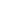 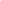 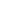 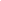 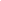 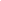 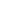 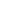 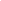 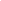 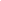 สิ่งที่ส่งมาด้วย ๘.แผนผังการสื่อสารของมูลนิธิโคกกรวดการกุศลสงเคราะห์ 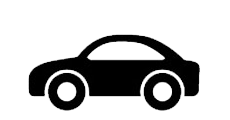 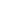 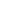 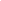 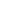 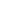 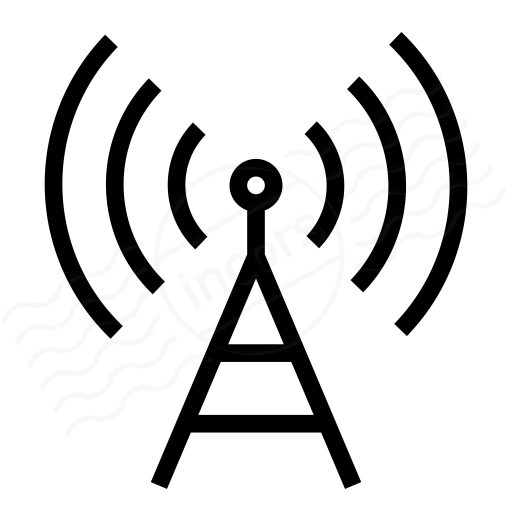 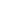 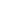 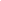 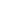 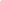 (สถานีฐาน)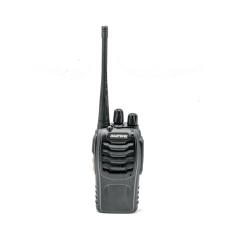 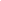 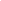 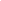 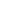 ข่ายสื่อสารของมูลนิธิโคกกรวดการกุศลสงเคราะห์ประกอบไปด้วย(๑) สถานีฐาน (Base  Station)  จำนวน ๑ สถานี  โดยใช้เครื่องวิทยุคมนาคม  ชนิดประจำที่ กำลังส่งไม่เกิน      ๓๐ วัตต์  จำนวน ๑ เครื่อง (๒) สถานีเคลื่อนที่ (Land Mobile Station)  จำนวน ๒ สถานี  โดยใช้เครื่องวิทยุคมนาคม  ชนิดเคลื่อนที่ กำลังส่ง     ไม่เกิน ๑๐ วัตต์  จำนวนสถานีละ ๑ เครื่อง รวม ๒ เครื่อง (๓.) ชนิดมือถือ  กำลังส่งไม่เกิน ๕ วัตต์  จำนวน ๕ เครื่อง คลื่นความถี่ที่อนุญาตให้ใช้งานตามประกาศ กสทช. เรื่อง หลักเกณฑ์การใช้คลื่นความถี่เพื่อสนับสนุนภารกิจป้องกันและบรรเทาสาธารณภัยและในกรณีที่เกิดเหตุฉุกฌฉินและภัยพิบัติ๑. คลื่นความถี่ ๑๖๘.๒๗๕ MHz เป็นช่องเรียกขาน (Calling) โดยทุกมูลนิธิหรือสมาคมใช้งานร่วมกัน ๒. คลื่นความถี่ ๑๖๘.๔๗๕ ๑๖๘.๗๗๕ ๑๗๓.๔๗๕ และ ๑๗๓.๘๗๕ MHz (สำรองคลื่นความถี่ ๑๖๘.๘๘๗๕ และ ๑๗๓.๘๘๗๕ MHz จะอนุญาตให้ใช้งานได้หลังปี พ.ศ. ๒๕๖๓) เป็นช่องใช้งานของแต่ละมูลนิธิหรือสมาคม ซึ่งสำนักงาน กสทช. จะเป็นผู้กำหนดให้ใช้คลื่นความถี่ดังกล่าว จำนวน ๑ ความถี่ เพื่อเป็นช่องใช้งานของแต่ละมูลนิธิหรือสมาคม ด้วยวิธีการนำคลื่นความถี่กลับมาใช้งานซ้ำ (Reused) ในบริเวณใกล้เคียงกันโดยไม่ก่อให้เกิดการรบกวนซึ่งกันและกันอย่างรุนแรง หรือน้อยที่สุด	๓. คลื่นความถี่ ๑๖๑.๔๗๕ MHz เป็นช่องเรียกขานและแจ้งเหตุฉุกเฉิน สำหรับการประสานงานร่วมระหว่างหน่วยงานของรัฐและประชาชน (เฉพาะนิติบุคคลหรือหน่วยงานของรัฐที่ได้รับอนุญาตให้ใช้คลื่นความถี่ย่าน VHF แล้วเท่านั้น) และให้ยกเลิกการใช้คลื่นความถี่ ๑๖๑.๔๗๕ MHz และใช้คลื่นความถี่ ๑๖๑.๒๐๐ MHz แทน โดยดำเนินการปรับเปลี่ยนให้แล้วเสร็จภายในปี พ.ศ. ๒๕๖๓๔. คลื่นความถี่ ๑๖๑.๒๒๕ MHz เป็นช่องเรียกขานและแจ้งเหตุฉุกเฉิน และช่องสื่อสาร สำหรับการประสานงานร่วมระหว่างหน่วยงานของรัฐและมูลนิธิหรือสมาคมที่จดทะเบียน เพื่อดำเนินการที่เกี่ยวข้องกับสาธารณกุศลหรือสาธารณภัย                 หมายเหตุ การชำระค่าตอบแทนในการใช้คลื่นความถี่ตามประกาศกระทรวงเทคโนโลยีสารสนเทศ เรื่อง กำหนดให้ผู้ใช้ความถี่วิทยุต้องเสียค่าตอบแทนในการใช้ความถี่วิทยุ มูลนิธิหรือสมาคมจะต้องเสียค่าตอบแทนในการใช้คลื่นความถี่ตามข้อ ๒. จำนวน ๑ ความถี่เท่านั้น ตามอัตราที่กำหนดไว้ในประกาศกระทรวงฯ ส่วนคลื่นความถี่ตามข้อ ๑. ๓. และ ๔. ไม่ต้องเสียค่าตอบแทนในการใช้คลื่นความถี่ตามประกาศกระทรวงฯแต่อย่างใด (รายละเอียดตามอัตราค่าธรรมเนียมต่างๆที่ต้องชำระให้สำนักงาน กสทช. ในหน้าถัดไป) การอนุญาตให้มูลนิธิหรือสมาคม ใช้เครื่องวิทยุคมนาคม และตั้งสถานีวิทยุคมนาคมมีรายละเอียด ดังนี้	๑. สถานีฐาน (Base Station) ใช้กำลังส่งไม่เกิน ๓๐ วัตต์ อัตราขยายสายอากาศ ไม่เกิน ๖ dBd ความสูงสายอากาศจากระดับพื้นดินไม่เกิน ๖๐ เมตร	๒. สถานีเคลื่อนที่ (Mobile Station) ใช้กำลังส่งไม่เกิน ๑๐ วัตต์	๓. เครื่องวิทยุคมนาคม ชนิดมือถือ ใช้กำลังส่งไม่เกิน ๕ วัตต์ทั้งนี้ กำหนดให้ใช้ความกว้างแถบคลื่นความถี่ไม่เกิน ๑๑ kHz (channel spacing ไม่เกิน ๑๒.๕ kHz) อัตราค่าธรรมเนียมต่างๆที่ต้องชำระให้สำนักงาน กสทช.๑. ค่าตอบแทนในการใช้ความถี่วิทยุ (ต้องชำระทุกปี)	๑.๑ ชนิดประจำที่ กำลังส่ง ๓๐ วัตต์ เป็นเงิน ๑,๑๐๐ บาท/เครื่อง/ปี + VAT ๗ %	๑.๒ ชนิดติดรถยนต์ กำลังส่ง ๑๐ วัตต์ เป็นเงิน ๕๕๐ บาท/เครื่อง/ปี + VAT ๗ %	๑.๓ ชนิดมือถือ กำลังส่ง ๕ วัตต์ เป็นเงิน ๒๗๕ บาท/เครื่อง/ปี + VAT ๗ %๒. ค่าธรรมเนียมใบอนุญาตวิทยุคมนาคม (ชำระครั้งเดียว)	๒.๑ ชนิดประจำที่ กำลังส่ง ๓๐ วัตต์ ใบอนุญาตให้ตั้ง ฯ เป็นเงิน ๑,๕๐๐ บาท  และใบอนุญาตให้ใช้ฯ            เป็นเงิน ๕๐๐ บาท/เครื่อง	๒.๒ ชนิดติดรถยนต์ กำลังส่ง ๑๐ วัตต์ ใบอนุญาตให้ตั้ง ฯ เป็นเงิน ๑,๐๐๐ บาท และใบอนุญาตให้ใช้ฯ            เป็นเงิน ๕๐๐ บาท/เครื่อง	๒.๓ ชนิดมือถือ กำลังส่ง ๕ วัตต์ ใบอนุญาตให้ใช้ฯ เป็นเงิน ๕๐๐ บาท/เครื่อง๓. ค่าธรรมเนียมในการพิจารณาคำขอเป็นเงินจำนวน ๕,๐๐๐ บาท (ห้าพันบาทถ้วน) และภาษีมูลค่าเพิ่ม (VAT)     ในอัตราร้อยละ ๗ เป็นเงินจำนวน ๓๕๐ บาท ต่อหนึ่งคำขอ ซึ่งไม่สามารถเรียกคืนได้-------------------------------------ชื่อหน่วยงาน/บริษัทมูลนิธิโคกกรวดการกุศลสงเคราะห์ ชื่อทางการค้าประเภทหน่วยงานนิติบุคคลที่จัดตั้งขึ้นตามกฎหมายเลขประจำตัวผู้เสียภาษี 010550500014ที่อยู่เลขที่ 32 หมู่ที่ 1 ตำบลโคกกรวดอำเภอเมืองจังหวัด นครราชสีมารหัสไปรษณีย์30400เบอร์โทร044242567โทรสาร044430009ชื่อ-สกุลนายทองใบ ใจสะท้านเลขบัตรประจำตัวประชาชน3309900250636ตำแหน่งหัวหน้าศูนย์วิทยุโทรศัพท์มือถือ0XXXXXXXXXe-mailtongbai.j@gmail.com